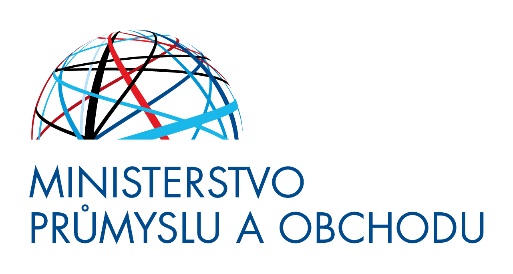 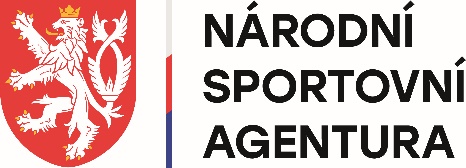 Program podpory podnikatelských subjektů v oblasti sportu postižených celosvětovým šířením onemocnění COVID-19„COVID – SPORT II.“Cíl programuCílem Programu podpory podnikatelských subjektů v oblasti sportu postižených celosvětovým šířením onemocnění COVID-19 „COVID – SPORT II.“ (dále jen „Program“) je zmírnění negativních dopadů celosvětového šíření onemocnění COVID-19 způsobeného virem SARS-CoV-19 na mikropodniky, malé, střední a velké podniky (dále jen „podnikatelské subjekty“), které vykonávají svou podnikatelskou činnost v oblasti sportu, zejména v oblasti profesionálních sportovních soutěží a sportovních akcí v České republice. Pandemie COVID-19 a s ní spojené vyhlášení nouzového stavu na území ČR, vyhlašování krizových opatření dle krizového zákona a vydávání mimořádných a ochranných opatření Ministerstva zdravotnictví a nařízení hygienických stanic významně zasáhla do oblasti sportu. Podpora oblasti sportu je pro Českou republiku důležitá, protože funkce sportu plní v lidském životě a životě společnosti nezastupitelnou roli. Vzhledem k měnícím se společenským podmínkám a vlivu těchto podmínek na přirozené pohybové aktivity lidí, význam sportu a tělovýchovy vzrůstá. Neméně důležitou funkcí sportu je výchova, naplňování volného času, usměrňování agresivity a prevence vůči drogovým či jiným negativním závislostem. Dále je sport důležitý pro rozvoj sociálního cítění a etických norem člověka, a to zejména v období jeho dětství i během dospívání. Rozvoj sportovních aktivit může mít sekundárně pozitivní dopady a vliv na rekreaci, sociální soudržnost, integraci i vzdělávání obyvatelstva všech věkových kategorií. V neposlední řadě má také zásadní vliv na podporu vnitřního obchodu. Program má mimo jiné rovněž přispět k oživení podnikatelského prostředí v oblasti sportu tím, že umožní spolufinancovat marně vynaložené náklady na konání sportovních akcí. , Program je realizován na základě zákona č. 218/2000 Sb., o rozpočtových pravidlech a o změně některých souvisejících zákonů, ve znění pozdějších předpisů. Základní ustanoveníPoskytovatel podpory: 	Ministerstvo průmyslu a obchodu ČR, 
Na Františku 32, 110 15 Praha 1Subjekt přijímající žádosti o poskytnutí podpory: 	Národní sportovní agentura,
Českomoravská 2420/15, Praha 9, 190 00Subjekt provádějící administraci žádostí: 	Národní sportovní agentura,
Českomoravská 2420/15, Praha 9, 190 00  Veřejná podporaPodpora prostřednictvím tohoto Programu bude poskytována v režimu Dočasného rámce Evropské komise, v rámci bodu sekce 3.1 Dočasného rámce (podpora do výše 800.000 EUR pro jeden podnik na řešení naléhavých potřeb likvidity) podle podmínek notifikace Evropské komise. Osobní údajePoskytnuté osobní údaje v rámci Programu budou zpracovávány v souladu s nařízením Evropského parlamentu a rady (EU) 2016/679 ze dne 27. dubna 2016 o ochraně fyzických osob v souvislosti se zpracováním osobních údajů a o volném pohybu těchto údajů a o zrušení směrnice 95/46/ES (dále jen „GDPR“). Rozpočet Celkový rozpočet Programu činí 500 mil. Kč.  Podporovaná aktivita, oblasti podpory Podporovaná aktivitaSpolufinancování uznatelných provozních nákladů na účast v programem definovaných sportovních soutěžích (aktivita A) a marně vynaložených nákladů na realizaci konkrétních sportovních akcí v programem definovaném období (aktivita B). Oblast podpory A. Oblast podpory A. Programu je zaměřena na podporu podnikatelských subjektů, které se účastní profesionálních mistrovských soutěžích nejvyšší či druhé nejvyšší úrovně definovaných Národní sportovní agenturou, které jsou následující:  Oblast podpory B. Oblast podpory B. Programu je zaměřena na podporu podnikatelských subjektů pořádajících či spolupořádajících sportovní akce. Sportovní akcí se pro potřeby oblasti podpory B. Programu rozumí jednorázová sportovní akce, jejímž cílem je dosahování sportovních výkonů v soutěžích či rekreačně, odehrávající se na území České republiky, oficiálně oznámená v termínové listině na rok 2020 a určená pro sportovce z více než dvou sportovních klubů či pro širokou veřejnost, přičemž se musí jednat minimálně o druhý (2.) ročník dané akce. Sportovní akce může, ale nemusí mít mezinárodní zastoupení. Oprávněný žadatel/příjemce podporyZákladní podmínky Příjemce podpory nepřerušil provozování živnosti, nebo mu nebylo provozování živnosti pozastaveno, nebo nepřerušil provozování podnikatelské činnosti na základě jiného právního předpisu než živnostenského zákona k okamžiku podání žádosti o podporu;Příjemci podpory byla dle jeho čestného prohlášení znemožněna nebo omezena hlavní činnost v oblasti účasti v profesionálních mistrovských soutěží či pořádání (spolupořádání) sportovních akcí dle definice čl. 3 Programu v důsledku vládních opatření proti šíření onemocnění SARS-CoV-19. Příjemce podpory musí být zaregistrován jako poplatník daně z příjmů podle §125 zákona č. 280/2009 Sb., daňový řád, v platném znění; Příjemce podpory nemá žádné nedoplatky vůči vybraným institucím a vůči poskytovatelům podpory z projektů spolufinancovaných z rozpočtu Evropské unie do 10. března 2020. Za nedoplatky se nepovažují opožděné platby daní či odvodů v souvislosti s šířením onemocnění COVID-19 způsobeného virem SARS-CoV-19 na základě liberačních balíčků Ministerstva financí či opatření Ministerstva práce a sociálních věcí;Příjemce podpory nebyl dle svého čestného prohlášení k 31. 12. 2020 podnikem v obtížích ve smyslu blokových výjimek; Dle ustanovení § 136 zákona č. 182/2006 Sb., o úpadku a způsobech jeho řešení (insolvenční zákon) nebylo k okamžiku podání žádosti o podporu rozhodnuto o úpadku příjemce podpory;Soud nebo správní orgán nevydal usnesení o nařízení výkonu rozhodnutí na majetek příjemce podpory nebo nenařídil exekuci jeho majetku;Příjemce podpory není v likvidaci;Podnik příjemce podpory, respektive podnikatelská aktivita, nesplňuje podmínky insolvenčního zákona pro zahájení kolektivního úpadkového řízení s výjimkou těch podniků, respektive podnikatelských aktivit, které splňují podmínky pro zahájení kolektivního úpadkového řízení v důsledku šíření onemocnění COVID-19 způsobeného virem SARS-CoV-19;Příjemce podpory bere na vědomí zpracování osobních údajů pro potřeby administrace Programu.Příjemce podpory nepožívá výhody z dřívější protiprávní podpory prohlášené rozhodnutím Evropské komise za neslučitelnou s vnitřním trhem nebo příjemce podpory (nebo společnost ve skupině) vrátil takovou podporu nebo zaplatil celkovou částku takové podpory včetně odpovídajícího úroku.Definice oprávněných žadatelů/příjemců podporyOblast podpory A. Podnikatelské subjekty – účastníci (k datu podání žádosti) některé z profesionálních mistrovských soutěží uvedených v čl. 3 odst. 3.2 Programu.Oblast podpory B. Podnikatelské subjekty – pořadatelé (spolupořadatelé) sportovní akce uvedené v čl. 3 odst. 3.3 Programu.Podmínky přijatelnosti žádostiPříjemce podpory plní požadavky ustanovení pro určení podpory v bodech 3.2 a 3.3. programuPříjemce podpory musí doložit žádost včetně všech povinných příloh stanovených Výzvou Programu včetně čestného prohlášení, že nečerpal na způsobilé náklady/výdaje podpořené z Programu jinou podporu z veřejných zdrojů; Další podmínky přijatelnosti žádosti jsou stanoveny ve Výzvě Programu.Příjemce podpory nepřekročil v součtu s požadovanou výší podpory dle Programu a předchozími obdrženými podporami limit podpory dle sekce 3.1 Dočasného rámce.V případě, že je příjemce podpory současně činný v oblasti zpracování zemědělských produktů a jejich uvádění na trh, není podpora ani částečně předána prvovýrobcům a není stanovena na základě ceny ani množství produktů získaných od prvovýrobců nebo uvedených na trh dotyčnými podniky.Ostatní podmínkyPodpora bude podnikatelským subjektům poskytnuta na základě Rozhodnutí o poskytnutí dotace vydaného Poskytovatelem podpory, jehož součástí budou závazné podmínky poskytnutí dotace (dále jen „Rozhodnutí“);Každý žadatel může v rámci tohoto Programu předložit pouze jednu žádost o podporu ve formě dotace do každé Oblasti podpory, tedy jednu do Oblasti A a jednu do Oblasti B; Poskytovatel podpory si vyhrazuje právo podmínky poskytování dotace změnit. Změny Poskytovatel podpory zveřejní na webu www.mpo.cz; Poskytnutá dotace musí být řádně vyúčtována, vypořádána a podložena prvotními účetními doklady nejpozději do 15. února 2021;Příjemce podpory je povinen příslušnou dokumentaci uchovat po dobu 10 let ode dne vydání Rozhodnutí;Příjemce podpory je povinen po dobu deseti let od poskytnutí dotace umožnit v plném rozsahu Poskytovateli podpory, resp. jiným kontrolním orgánům, provedení kontroly příslušné dokumentace;Další podmínky jsou stanoveny Výzvou Programu.Forma a výše podporyPodpora je poskytována ve formě ex ante dotace. Výše podpory – oblast podpory A.Dotace poskytnutá příjemci podpory pokryje nejvýše 50 % uznatelných nákladů definovaných v čl. 8 odst. 8.1 Programu. Dotace je poskytována výhradně na náklady spojené s přípravou a účastí v profesionálních mistrovských soutěží uvedených v čl. 3 odst. 3.2 Programu, včetně případné účasti v evropských a národních pohárových soutěžích, a to v období od 12. března 2020 do 31. prosince 2020. Žadatel pro účely výpočtu výše dotace ex-ante v žádosti použije výši uznatelných nákladů odpovídajících definici dle čl. 8 odst. 8.1 Programu z poslední řádně odehrané sezóny, kterou pro účely dotační žádosti upraví o kvalifikovaný odhad zvýšení či snížení nákladů v důsledku opatření přijatých dle krizového zákona, mimořádných a ochranných opatření Ministerstva zdravotnictví a nařízení hygienických stanic a následně tuto výši přepočte na období od 12. března 2020 do 31. prosince 2020. Konečná výše dotace pak bude stanovena podle skutečných nákladů ve stanoveném období v souladu s pravidly pro vyúčtování a vypořádání dotace dle čl. 13 Programu. Bližší informace k výpočtu bude uvedena ve Výzvě Programu.Maximální výše (limit) dotace na jeden podnikatelský subjekt (jednoho žadatele) je stanovena v závislosti na účasti v konkrétní soutěži takto:Výše uvedené maximální limity dotace byly stanoveny Národní sportovní agenturou na základě posouzení ekonomické náročnosti jednotlivých soutěží.Výše podpory – oblast podpory B.Dotace poskytnutá příjemci podpory pokryje nejvýše 50 % uznatelných nákladů definovaných v čl. 8 odst. 8.2 Programu. Dotační podpora je určena pořadatelům sportovních akci, které se měly konat v období od 12. března 2020 do 31. července 2020. Minimální výše předkládaných uznatelných nákladů na žádost/žadatele je 1.000.000 Kč.Maximální výše (limit) dotace na jeden podnikatelský subjekt (jednoho žadatele) je stanovena na 10.000.000 Kč. Podnikatelský subjekt jako příjemce podpory doloží v rámci vyúčtování a vypořádání dotace výčet uznatelných výdajů spojených s marně vynaloženými náklady na přípravu sportovních akcí, které se měly konat ve stanoveném období od 12. března 2020 do 31. července 2020, a které byly zrušeny. Bližší informace o výši podpory a způsobu jejího výpočtu obsahuje Výzva Programu.Výše podpory – společná ustanoveníNa základě Programu bude vyhlášená Výzva, která bude obsahovat konkrétní alokace určené pro jednotlivé oblasti podpory. Pokud součet celkové výše požadovaných dotací vypočtených dle odst. 7.1 nebo 7.2 tohoto článku Programu všech žádostí podaných ve stanovené lhůtě na danou oblast podpory překročí disponibilní alokaci Výzvy Programu určenou pro danou oblast podpory, provede Poskytovatel podpory snížení výše dotace každé žádosti ve stejném poměru, v jakém je poměr součtu celkové výše dotací všech žádostí podaných v dané oblasti podpory oproti disponibilní alokaci určené pro danou oblast podpory.Uznatelné nákladyUznatelné náklady/výdaje Programu musí splňovat následující základní kritéria:Oblast podpory A. Uznatelné náklady, které lze hradit z dotace:Náklady vynaložené v období od 12. března 2020 do 31. prosince 2020 na služby, materiál a osobní náklady související s účastí v profesionálních mistrovských soutěžích uvedených v čl. 3 odst. 3.2 Programu, včetně případné účasti v evropských a národních pohárových soutěžích, včetně nákladů vynaložených v uvedeném období na sportovní přípravu na tyto soutěže: osobní náklady zaměstnanců – sportovců a členů realizačního týmu podílejících se na aktivitách souvisejících s přípravou a účastí ve sportovních soutěžích, do maximální výše 50 tis. Kč na osobu a měsíc. Z dotace lze hradit i související povinné zákonné odvody zaměstnavatele, které nejsou do výše limitu (50 tis. Kč) zahrnuty. Limit 50 tis. Kč je platný jak pro výkon práce v pracovním poměru, tak i na základě dohod o pracích konaných mimo pracovní poměr (DPP a DPČ), hodinová sazba dohod o pracích konaných mimo pracovní poměr však nesmí překročit 300 Kč / hod. Limit 50 tis. Kč na osobu a měsíc se vztahuje k úvazku 1,0 a více a platí i pro kombinaci pracovního poměru a DPP / DPČ u stejné osoby. Má-li zaměstnanec kratší úvazek než 1,0, limit 50 tis. Kč se mu poměrně krátí, náklady na služby sportovců, trenérské služby, služby zdravotního zabezpečení, metodické služby, služby technického a servisního zabezpečení, souvisejících s přípravou a účastí ve sportovních soutěžích; jedná-li se o osobní výkon služeb (služby sportovců, trenérů a členů realizačního týmu jako živnost či OSVČ) platí limit do maximální výše 50 tis. Kč na osobu a měsíc,náklady na další služby a na spotřební materiál souvisejících s přípravou a účastí ve sportovních soutěžích, náklady na testování, dezinfekční prostředky, roušky a další služby a spotřební materiál související s opatřeními proti šíření nemoci COVID-19 ve sportovních soutěžích,nájemné prostor a zařízení souvisejících s přípravou a účastí ve sportovních soutěžích,standardní úrazové a cestovní pojištění, pojištění odpovědnosti za škodu, pojištění sportovních potřeb a sportovního materiálu souvisejících s přípravou a účastí ve sportovních soutěžích,cestovné, startovné a náklady na dopravu souvisejících s přípravou a účastí ve sportovních soutěžích,náklady na ubytování a stravování souvisejících s přípravou a účastí ve sportovních soutěžích, marketingové náklady související s účastí ve sportovních soutěžích a náklady na propagaci sportovních soutěží, souhrnně však nejvýše do 25 % z celkových uznatelných nákladů uplatněných v žádosti,vybavení drobným hmotným majetkem souvisejících s přípravou a účastí ve sportovních soutěžích, jehož ocenění je nižší/rovno 40 tis. Kč;vybavení drobným nehmotným majetkem souvisejících s přípravou a účastí ve sportovních soutěžích, jehož ocenění je nižší/rovno 60 tis. Kč; ostatní náklady vztahující se k aktivitám prokazatelně souvisejících s přípravou a účastí ve sportovních soutěžích, pokud nejsou uvedeny neuznatelných nákladech,  Podrobnější vymezení uznatelných nákladů obsahuje Výzva Programu.Neuznatelné náklady, které nelze hradit z dotace:pořízení či technické zhodnocení hmotného majetku, jehož ocenění je vyšší než 40 tis. Kč, nebo nehmotného majetku, jehož ocenění je vyšší než 60 tis. Kč; splátky úvěrů a půjček, úroky, bankovní poplatky, penále, srážky a další finanční postihy;finanční a operativní leasing osobních automobilů a dalšího hmotného či nehmotného majetku podle zákona č. 586/1992 Sb., o daních z příjmů, v platném znění, nebo předpisů upravujících účetnictví,úhrada DPH, pokud je příjemce dotace plátcem DPH a v konkrétním případě uplatnil nárok na odpočet DPH na vstupu podle zákona č. 235/2004 Sb., o dani z přidané hodnoty, ve znění pozdějších předpisů, cestovních náhrady nad rámec stanovený zákonem č. 262/2006 Sb., zákoník práce, ve znění pozdějších předpisů; to se netýká cestovních nákladů spojených s účastí v evropských pohárech dle reglementu mezinárodní sportovní organizace,  marketingové náklady a náklady na propagaci přesahující souhrnný limit 25 % stanovený v rámci uznatelných nákladů,osobní náklady a náklady na osobní výkon služeb přesahující limity uvedené v rámci uznatelných nákladů,mimořádné odměny, bonusy, prémie zaměstnancům,mzdové a ostatní osobní náklady poskytované v souvislosti s výkonem funkce v organizaci žadatele (tj. představenstva a jednatelů); dary,náklady, které nesouvisí s přípravou a účastí na sportovních akcích.Oblast podpory B. Uznatelné náklady, které lze hradit z dotace:Marně vynaložené náklady na služby, materiál a osobní náklady související se sportovní akcí splňující definici pro oblast podpory B. dle čl. 3 odst. 3.3 Programu: povinný poplatek pořadatele sportovní akce pro příslušnou mezinárodní příp. národní organizaci přidělující pořadatelství sportovní akce, náklady na ubytování, stravování, regeneraci, zdravotní zabezpečení (které není hrazeno z veřejného zdravotního pojištění), technický servis a další služby související se sportovní akcí, nájemné prostor a zařízení související se sportovní akcí,standardní úrazové a cestovní pojištění, pojištění odpovědnosti za škodu, pojištění sportovních potřeb a sportovního materiálu související se sportovní akcí,cestovné a náklady na dopravu osob a materiálu do místa konání akce i v místě konání sportovní akce, včetně mezinárodních účastníků, delegátů, rozhodčích a dalších účastníků,  marketingové náklady související se sportovní akcí a náklady na propagaci sportovní akce, souhrnně však nejvýše do 25 % z celkových uznatelných nákladů uplatněných v žádosti,spotřební materiál využitý pro přípravu a konání sportovní akce,vybavení drobným hmotným majetkem souvisejícím se sportovní akcí, jehož ocenění je nižší/rovno 40 tis. Kč,vybavení drobným nehmotným majetkem souvisejícím se sportovní akcí, jehož ocenění je nižší/rovno 60 tis. Kč, osobní náklady zaměstnanců – členů realizačního týmu podílejících se na aktivitách souvisejících s přípravou sportovní akce, do maximální výše 50 tis. Kč na osobu a měsíc. Z dotace lze hradit i související povinné zákonné odvody zaměstnavatele, které nejsou do výše limitu (50 tis. Kč) zahrnuty. Limit 50 tis. Kč je platný jak pro výkon práce v pracovním poměru, tak i na základě dohod o pracích konaných mimo pracovní poměr (DPP a DPČ), hodinová sazba dohod o pracích konaných mimo pracovní poměr však nesmí překročit 300 Kč / hodina. Limit 50 tis. Kč na osobu a měsíc se vztahuje k úvazku 1,0 a více a platí i pro kombinaci pracovního poměru a DPP / DPČ u stejné osoby. Má-li zaměstnanec kratší úvazek než 1,0, limit 50 tis. Kč se mu poměrně krátí,uznatelné jsou pouze náklady, jejichž výše je v místě a čase obvyklá. O marně vynaložené náklady se jedná pouze v případě, že tyto nelze využít pro jinou či odloženou sportovní akci. Pokud bude daný náklad možné využít v budoucnu, nelze jej zahrnout do vyúčtování dotace. V případě, že marně vynaložená bude pouze část nákladu (např. storno poplatek za již objednané ubytování bude činit určité %), lze do vyúčtování dotace zahrnout pouze tuto část. O marně vynaložený náklad se nejedná v případě, kdy je tento refundován či odpouštěn (např. náhrada z pojištění, náhrada voucherem apod.). Neuznatelné náklady, které nelze hradit z dotace: pořízení či technické zhodnocení hmotného majetku, jehož ocenění je vyšší než 40 tis. Kč, nebo nehmotného majetku, jehož ocenění je vyšší než 60 tis. Kč; splátky úvěrů a půjček, úroky, bankovní poplatky, penále, srážky a další finanční postihy;finanční a operativní leasing osobních automobilů a dalšího hmotného či nehmotného majetku podle zákona č. 586/1992 Sb., o daních z příjmů, v platném znění, nebo předpisů upravujících účetnictví,úhrada DPH, pokud je příjemce dotace plátcem DPH a v konkrétním případě uplatnil nárok na odpočet DPH na vstupu podle zákona č. 235/2004 Sb., o dani z přidané hodnoty, ve znění pozdějších předpisů, cestovních náhrady nad rámec stanovený zákonem č. 262/2006 Sb., zákoník práce, ve znění pozdějších předpisů; to se netýká cestovních nákladů spojených s účastí mezinárodních účastníků dle reglementu mezinárodní sportovní organizace,  marketingové náklady a náklady na propagaci přesahující souhrnný limit 25 % stanovený v rámci uznatelných nákladů,osobní náklady přesahující limity uvedené v rámci uznatelných nákladů,mimořádné odměny, bonusy, prémie zaměstnancům,mzdové a ostatní osobní náklady poskytované v souvislosti s výkonem funkce v organizaci žadatele (tj. představenstva a jednatelů); mzdové a ostatní osobní náklady včetně nákladů na osobní výkon služeb (na základě živnosti či OSVČ) sportovců a vedoucích zaměstnanců, kteří mají v přímé řídící působnosti jiné (podřízené) vedoucí zaměstnance,jakékoliv investiční náklady (tj. pořízení či technické zhodnocení dlouhodobého majetku),náklady, které nesouvisí s danou sportovní akcí.Výhrada Poskytovatele podpory:O uznatelnosti nákladů/výdajů si vyhrazuje právo rozhodnout Poskytovatel podpory nebo Národní sportovní agentura.Způsob hodnocení žádostíŽádosti budou hodnoceny pouze z hlediska splnění Programem a Výzvou definovaných podmínek. Hodnocení provede Národní sportovní agentura na základě žádostí uvedených podnikatelských subjektů. Účast v dalších programech podporyNa uznatelné náklady/výdaje žádosti podpořené z tohoto Programu není možné získat jinou podporu z veřejných zdrojů.Žádost o poskytnutí podpory a způsob jejího předloženíŽadatel řádně vyplní v českém jazyce žádost o poskytnutí podpory v Programu zveřejněnou na internetových stránkách www.mpo.cz včetně požadovaných příloh. Způsob podání žádosti bude blíže specifikován ve Výzvě Programu. Sankce za nedodržení podmínek ProgramuSankce za nedodržení podmínek programu jsou stanoveny v Rozhodnutí.Vyúčtování a vypořádání dotace Příjemce podpory je povinen vypořádat finanční vztahy se státním rozpočtem v souladu s vyhláškou č. 367/2015 Sb., o zásadách a lhůtách finančního vypořádání vztahů se státním rozpočtem, státními finančními aktivy a Národním fondem (vyhláška o finančním vypořádání), ve znění pozdějších předpisů, a to na vyhláškou předepsaném formuláři předloženém Poskytovateli podpory nejpozději do 15. února 2021. Současně s finančním vypořádáním vztahů se státním rozpočtem musí příjemce podpory vrátit nevyčerpané finanční prostředky, a to nejpozději do 15. února 2021 na stanovený účet Poskytovatele podpory. Pravidla pro vrácení nevyčerpaných finančních prostředků jsou stanovena v Rozhodnutí. Příjemce podpory je povinen předložit Poskytovateli podpory vyúčtování poskytnuté dotace předepsaným způsobem nejpozději do 15. února 2021.Bližší informace obsahuje Výzva Programu.  Závěrečná ustanoveníNa dotaci není právní nárok.Další podmínky poskytnutí dotace budou uvedeny ve Výzvě Programu.Poskytovatel podpory si vyhrazuje právo změnit podmínky Programu. Případné změny podmínek Programu budou zveřejněny na internetových stránkách Poskytovatele podpory. PřílohyPříloha č. 1 - GDPRPříloha č. 1 Informace o zpracování osobních údajů v rámci programu Program podpory podnikatelských subjektů v oblasti sportu postižených celosvětovým COVID-19 způsobeného virem SARS-CoV-19 „COVID – SPORT II.“V souvislosti s čl. 13 nařízení evropského parlamentu a Rady (EU) 2016/679 ze dne 27. dubna 2016 o ochraně fyzických osob v souvislosti se zpracováním osobních údajů a o volném pohybu těchto údajů a o zrušení směrnice 95/46/ES (obecné nařízení o ochraně osobních údajů – známé jako „GDPR“) podáváme informaci k Programu podpory podnikatelských subjektů v oblasti sportu postižených celosvětovým šířením onemocnění COVID-19 způsobeného virem SARS-CoV-19 – „COVID – SPORT II.“ a zpracování osobních údajů v rámci tohoto ProgramuSprávce: Ministerstvo průmyslu a obchodu, Na Františku 32, 110 15 Praha 1, IČO 47609109, ID DS: bxtaaw4Spolusprávce: Národní sportovní agentura, nábřeží Edvarda Beneše 128/4, 118 00 Praha 1, Malá Strana IČO 07460121, ID DS: 8spaaurÚčel zpracování osobních údajů: Výplata podpory podnikatelským subjektům z oblasti sportu, které byly omezeny v podnikatelské činnosti v souvislosti s negativními dopady pandemie COVID-19	.Právní základ pro zpracování: plnění úkolu ve veřejném zájmu na základě § 3 písm. h) zákona č. 47/2002 Sb., o podpoře malého a středního podnikání Dotčené subjekty údajů: žadatel – osoba zastupující podnikatelský subjekt (např. jednatel) podnikající ve sportovní oblasti.Zpracovávané kategorie osobních údajů: o žadateliidentifikační základní – jméno, příjmení, adresa sídla, IČO, DIČ kontaktní – email, telefon/mobilní telefon, datová schránkadotační – oblast podnikání ve sportovní oblasti a dokumenty dokládající splnění podmínek pro udělení dotace – jako např. účel výplaty dotace a lhůta, v níž má být účelu dosaženo, čestné prohlášení o bezdlužnosti, výše požadované dotace, plná moc k jednání za podnikatelský subjekt, doložení vlastnické struktury, číslo bankovního účtu a dalšíDoba uložení osobních údajů: Osobní údaje budou uloženy po dobu 10 let od ukončení výplaty dotace a pak budou vymazány.Zabezpečení osobních údajů: Osobní údaje budou zpracovávány elektronicky v informačním systému poskytovatele podpory pro výplatu dotací souvisejících s COVID - 19 za dodržení pravidel kybernetické bezpečnosti.Práva subjektů údajů:Subjekt údajů má právo uplatnit svá práva k osobním údajů. Postup, jak můžete uplatnit svá práva, naleznete na www.mpo.cz v sekci Ministerstvo – Ochrana osobních údajůSubjekt údajů se může kdykoliv obrátit se svým podnětem na dozorový úřad nebo na pověřence.PověřenecJméno: Mgr. Jarmila Marta ŠmardováE-mail: poverenec@mpo.czTel.: 224 851 111Stížnost na UOOUSubjekt údajů má právo kdykoliv se obrátit se svým podnětem na dozorový orgán, kterým je:Úřad pro ochranu osobních údajůSídlo: pplk.. Sochora 727/27, 170 00 Praha 7 – HolešoviceTel. č.: +420 234 665 111ČísloSportovní odvětvíNázev soutěžefotbalFortuna: LigafotbalFortuna: Národní ligalední hokejTipsport extraliga ledního hokejelední hokejChance liga ledního hokejebasketbalKooperativa Národní basketbalová liga basketbalRenomia ženská basketbalová ligavolejbalUNIQA Extraliga muživolejbalUNIQA Extraliga ženyházenáSTRABAG RAIL Extraliga mužiházenáMOL liga ženČísloSportovní odvětvíNázev soutěžeMaximální výše (limit) dotacefotbalFortuna: Liga12.500.000 KčfotbalFortuna: Národní liga2.250.000 Kčlední hokejTipsport extraliga ledního hokeje12.500.000 Kčlední hokejChance liga ledního hokeje2.250.000 KčbasketbalKooperativa Národní basketbalová liga 1.250.000 KčbasketbalRenomia ženská basketbalová liga1.250.000 KčvolejbalUNIQA Extraliga muži750.000 KčvolejbalUNIQA Extraliga ženy750.000 KčházenáSTRABAG RAIL Extraliga muži750.000 KčházenáMOL liga žen750.000 Kč